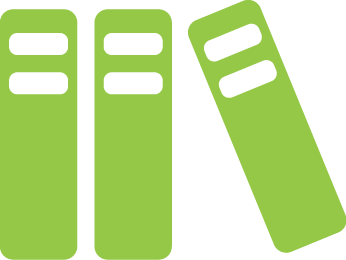 Book ReportName:[Your Name]Date:[Report Date]Book Title:[Book Title]Book Author:[Author Name]Date of Publication:[Date]Number of Pages:[Pages]Main Characters:[List and briefly describe main characters.]Setting:[Describe the setting in which the book takes place.]Synopsis:[Summarize the story.]Key Points/Conflict:[What motivates the main characters? What problem or events cause the story to take place?]Analysis/Evaluation:[Tell it like you see it—add your review here.]